Het bloed					(versie 20210618)Een volwassene heeft 5-6 L bloed. Het bestaat uit een vloeistof: bloedplasma.Daarin zitten bloedcellen (rode en witte) en bloedplaatjes.Bloedplasma:7% is eiwit, 91% water. De rest (2%) zijn stoffen opgelost in ’t water, zoals zoutenFibrinogeen is één van de soorten eiwit in het bloed en zorgt o.a. voor bloedstolling bij wondjesVervoert zuurstof, voedingsstoffen, koolstofdioxide (en andere afvalstoffen)Rode bloedcellen:Hebben vorm van ronde schijfjes; in het midden iets dunnerBevatten rode kleurstof, hemoglobine. Hierdoor kunnen ze makkelijk zuurstof opnemen en afgevenIn de longen nemen rode bloedcellen zuurstof op; bij andere organen geven ze zuurstof afWitte bloedcellen:Hebben een celkern, maar geen vaste vorm. Kunnen door hele kleine openingen in de wand van de kleinste bloedvatenMaken ziekteverwekkers (bacteriën) onschadelijkEtter of pus die uit een wond komt, bestaat uit dode witte bloedcellen en gedode bacteriënBloedplaatjes:Zijn geen cellen, maar delen van uiteengevallen cellenHebben geen celkernSpelen een rol bij bloedstolling (korst bij wondje)Kunnen ook wel eens stollen in een bloedvat. Dan ontstaat een bloedprop die het bloedvat afsluit. Dit heet tromboseVragen:Wat is bloedplasma?Waar bestaat bloedplasma uit? (in percentages)Wat is fibrinogeen en waar zorgt het voor?Wat is de belangrijkste functie van bloedplasma?Wat weet je van rode bloedcellen? (3 punten)Wat weet je van witte bloedcellen? (3 punten)Wat weet je van bloedplaatjes? (4 punten)Leer de namen van de bloedsomloop m.b.v. de blindenkaart (volgende bladzijden)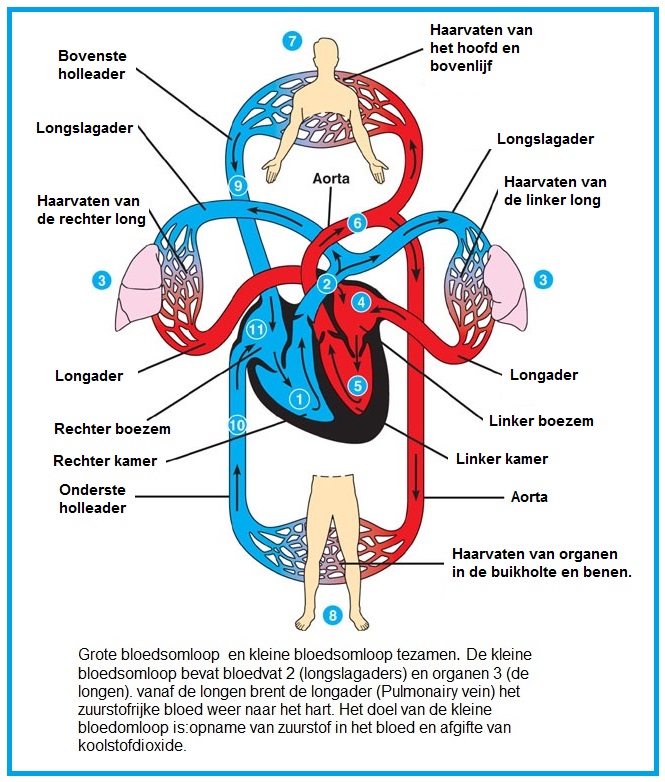 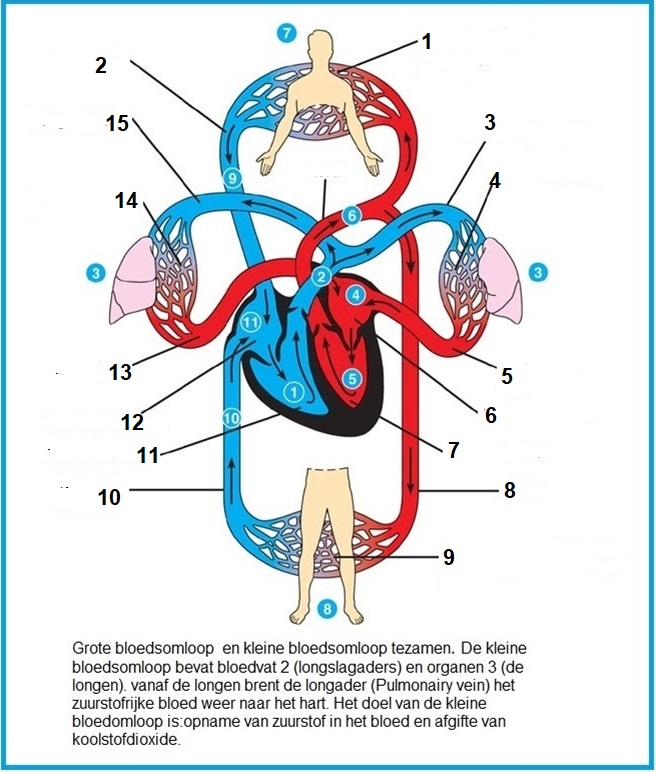 0-0-0-0